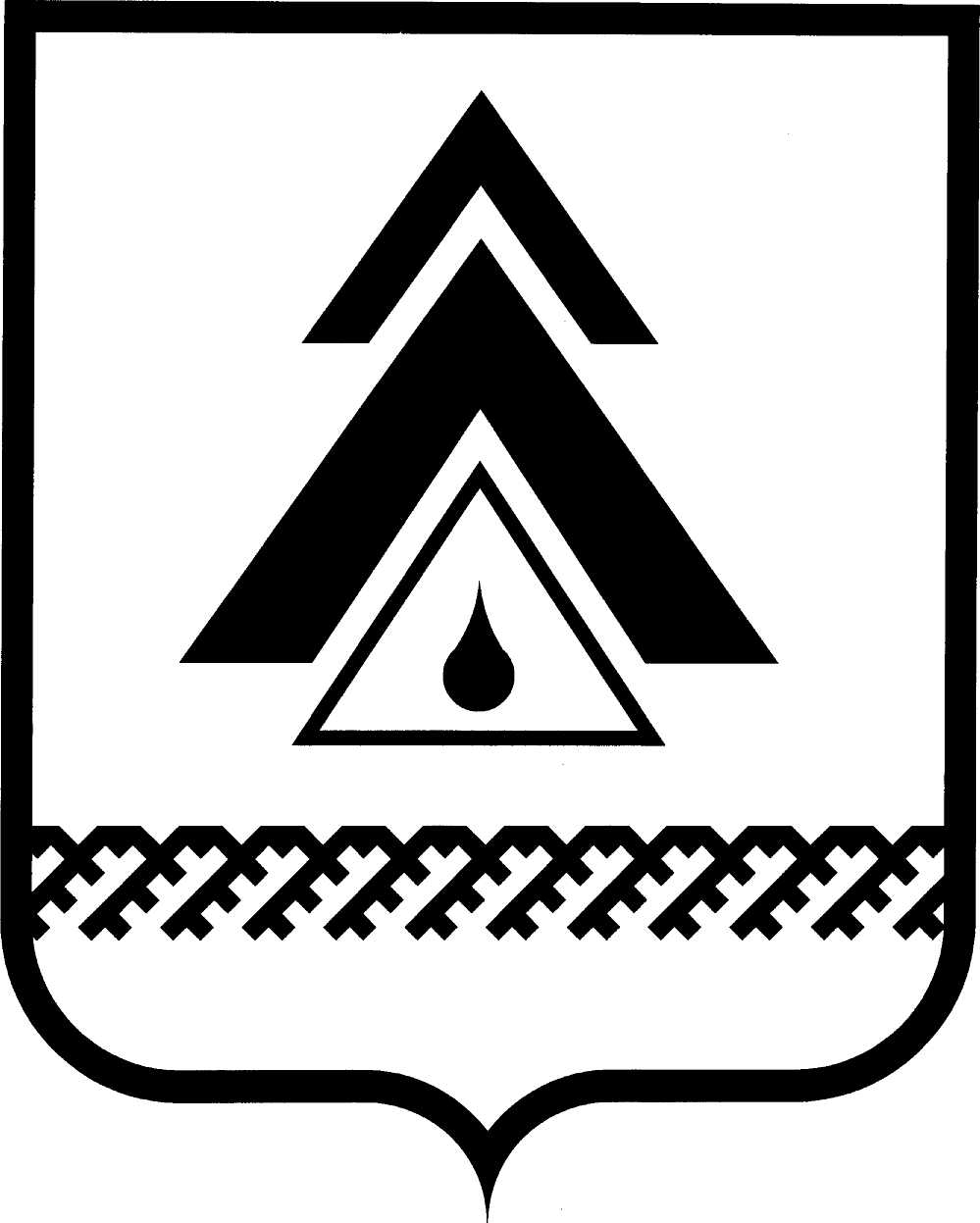 ПРОЕКТДУМА НИЖНЕВАРТОВСКОГО РАЙОНАХанты-Мансийского автономного округа - Югры                                    РЕШЕНИЕВ соответствии со статьей 215 Гражданского кодекса Российской Федерации, пунктом 2 статьи 11 Земельного кодекса Российской ФедерацииДума района РЕШИЛА:Внести в решение Думы района от 15.10.2014 № 568 «Об утверждении Порядка определения размера арендной платы, условий и сроков её внесения за земельные участки, находящиеся в собственности муниципального образования Нижневартовский район, за исключением земельных участков земель населенных пунктов» следующие изменения:1.1. В преамбуле решения слова «пунктом 3 статьи 65» заменить словами «пунктом 3 статьи 39.7».1.2. Пункт 1 раздела II приложения изложить в следующей редакции:«1. Размер арендной платы за использование земельного участка рассчитывается по указанной в настоящем пункте формуле и устанавливается в договоре аренды земельного участка.Формула расчета размера арендной платы за земельный участок:А = КС x Снал х Кпр, где:А - годовой размер арендной платы за земельный участок, руб.;КС - кадастровая стоимость земельного участка, руб.;Снал - налоговая ставка;Кпр – коэффициент приоритета, устанавливается равным 0,5.Коэффициент приоритета (Кпр) применяется для лиц, использующих земельные участки, находящиеся в муниципальной собственности, которые  предоставлены юридическим лицам в аренду без проведения торгов для реализации инвестиционных проектов по созданию индустриальных (промышленных) парков.».Решение опубликовать (обнародовать) на официальном веб-сайте администрации Нижневартовского района и в приложении «Официальный бюллетень» к газете «Новости Приобья».Решение вступает в силу после его официального опубликования (обнародования). Контроль за выполнением решения возложить на постоянную комиссию по бюджету, налогам, финансам и социально-экономическим вопросам Думы района (Е.Г. Поль).от _____________г. Нижневартовск                                                     № _____         О внесении изменений в решение Думы района от 15.10.2014 № 568 «Об утверждении Порядка определения размера арендной платы, условий и сроков её внесения за земельные участки, находящиеся в собственности муниципального образования Нижневартовский район, за исключением земельных участков земель населенных пунктов»Председатель Думы района______________С.В. СубботинаГлава района ______________Б.А. Саломатин   